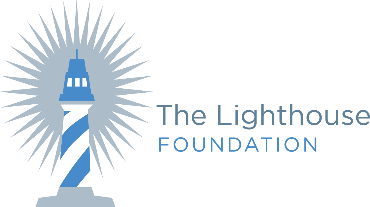 VOLUNTEER REQUIREMENTS DURING COVID-19 PANDEMICAll staff and volunteers MUST wash their hands for at least 20 seconds at the beginning of their shifts and before returning to work after all breaks.All staff and volunteers MUST wear gloves when preparing food orders and giving out food to families in need.  All staff and volunteers who show symptoms of sickness MUST NOT enter the facility or attend distributions.  All staff and volunteers who may be likely to contract and spread COVID-19 MUST NOT participate in distribution and meal preparation activities. a. Those who have traveled to places where there are confirmed cases of the virus b. Healthcare workers caring for patients with COVID-19 and other close contacts of people who have been diagnosed with COVID-19 c. Adults age 60+d. People with underlying medical conditions e. People who are currently sick THANK YOU FOR YOUR SUPPORT!